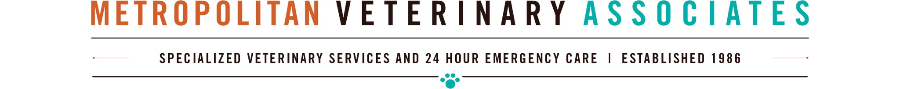 Preparing For Your Pet’s Behavior Appointment*Note: Our current protocol is modified to reduce exposure to you and our staff during the COVID pandemic.Welcome to Metropolitan Veterinary Associates’ Behavior Service! Thank you for taking the first step to help improve your pet’s behavior and welfare. This letter will explain how to prepare for your visit and what your visit will include.Visit protocol during COVID restrictions: You will schedule two appointments with Dr. Hauser. The first is a brief 20-minute in-person examination to establish a legal veterinarian-client-patient relationship. Depending on the weather, the examination will be performed inside an exam room or outside the hospital while maintaining a 6-foot distance. If your pet has a history of aggression during veterinary visits or we feel it is unsafe/too stressful for your pet to perform a hands-on examination, a visual examination will be performed. The second appointment will be performed via telemedicine (TeleVet video call) during which Dr. Hauser will review your pet’s history, provide an assessment, and discuss a treatment plan. This is scheduled for 1.5 hours and will occur within a week of the in-person examination if possible. Your pet’s concerning behavior will not be intentionally provoked or triggered during either appointment. This is to keep all individuals safe.Required paperwork prior to the visit: The Initial Behavior Consultation History Form is a multi-page questionnaire that outlines your pet’s behavioral and medical histories, current environment, and training history. This form is necessary for Dr. Hauser to provide a full assessment at the consult. Due to the length of the form, we ask that it is completed and returned at least 48 hours prior to your first appointment. If you have any issues completing this form, please let us know as soon as possible so we may assist you by providing a Word document version. If you are bringing more than 1 pet for an assessment, please complete a form for each pet. If you have videos or additional information to share prior to the appointment, they may be emailed directly to info@metro-vet.com or via an online platform (e.g. Dropbox, Google Drive, YouTube). Please do not provoke your pet or put anyone in danger in order to obtain video.TeleVet instructions: TeleVet is the telemedicine platform that we will use for the video call. When you schedule your appointment, an email will be sent to you from TeleVet with information about how to create an account and log in. If you do not see this email, please search for “TeleVet” in your email search bar. If you did not receive an email, please contact us to have another email sent. Once you receive the email, please download the app and create an account for your pet. You can use this program on a computer or phone. If you are having any issues with TeleVet, please contact us.What to bring: We require every person present at the in-person examination to wear a mask. We encourage you to bring plenty of high value treats that your pet loves (cheese, chicken, etc.)! These can be used to redirect your pet from potential triggers. For dogs, please make sure you bring a non-retractable leash and any walking equipment you use. If you have a muzzle for your dog, please bring it along with you. Depending on your dog’s needs, we encourage you to place the muzzle. For cats, please bring your cat in a secure carrier.Upon arrival: When you arrive at the hospital, please call us at 610-666-1050 to inform us that you are outside and provide us with a description of your car and where you are parked. Kara, Dr. Hauser’s nurse, will then meet you outside to bring your pet in for examination or Kara and Dr. Hauser will meet you outside. If you are running late, please call the hospital to inform us. If you arrive early, please wait in the car as another behavior patient may be in the parking lot.Blood work: If a behavior medication is recommended and your pet has not had any blood work (complete blood cell count, chemistry) performed in the last few months, we may recommend that it be done to assess your pet’s overall health. This may be offered at the visit or can be performed at your local veterinarian’s office.Discharge instructions: The information provided during the telemedicine appointment will be emailed to you within 24 hours of your pet’s appointment. The email will include handouts and links to videos to help guide you through your pet’s treatment plan.Follow-up: After the initial consultation, we strongly recommend scheduling a telemedicine recheck for approximately 4-6 weeks later to discuss your pet’s progress. Email support is available for brief inquiries but for any concerns or questions regarding your pet’s behavior, we offer 20-minute phone/video check-ins for a fee. It may be recommended to schedule a 45 minute full recheck appointment via phone/video for a more in-depth discussion. In order to continue providing care and prescribing medications, we legally require an in-person appointment with your pet at least once a year.Fees:Initial consultation (in-person exam + telemedicine) - $365Each additional pet - $75Recheck (45 minutes via phone/video) - $140Follow-Up/Check-Ins (20 minutes via phone/video, at the discretion of Dr. Hauser) - $60We look forward to seeing you and thank you for allowing us to participate in the care of your pet!Please complete the below questionnaire and return to info@metro-vet.com.  In the subject line, please list your pet's name, your last name and "Behavior.Feline Initial Behavior Consultation History Form for FostersFor legibility purposes, please do not complete this form by hand.Once completed, please email to info@metro-vet.com and include “behavior” and the pet’s name in the subject line.Completed by: _____________________			Date: __________________*When selecting an option, please highlight the correct response or place an “x” in the box*NOTE: For animals that belong to a shelter/rescue, a representative that has the legal authority to make decisions for the animal must be present for the appointment.General informationBasic informationMedical HistoryCurrent Behavior ProblemsFoster Household OccupantsDaily ActivitiesAggression (if applicable)Interactions with Familiar People (people living in the home or visiting multiple times per week)Interactions with Other Animals in the Home (if applicable)Interaction with Unfamiliar People and AnimalsElimination BehaviorScratching BehaviorOther BehaviorsFuture ConsiderationsFeedbackLayout of the homeThank you for completing the history form for your consultation!Please email the final version (Word or PDF) to info@metro-vet.com and include “behavior” and your pet’s name in the subject line.Foster(s) first and last name(s)Rescue/Shelter nameDate of appointmentFull AddressFoster:Rescue/shelter:Phone numberFoster:Rescue/shelter:Email address(es)Foster:Rescue/shelter: Who referred you?Feline’s nameAge (indicate months or years)BreedSex☐ Male     ☐ FemaleSpay or neutered?☐ Yes     ☐ NoIf yes, age when performed?Weight (indicate pounds or kilograms)Age and/or date when acquiredSource☐ Owner surrender     ☐ Stray     ☐ Return-to-rescue/shelter☐ Unknown     ☐ Other:History prior to acquisition, if knownCat’s behavior as a kitten, if knownDid you meet the cat’s parents?☐ Yes     ☐ NoDo you have information about the cat’s littermates?What is the cat’s response to changes in the environment or small/sudden noises?Does the cat have any difficulty settling within the home?After the cat reacts to a trigger, how long does it take him/her to recover?Primary care veterinarian informationClinic name: _______________________________Veterinarian’s name: ________________________Phone: ____________________________Clinic name: _______________________________Veterinarian’s name: ________________________Phone: ____________________________Date of last veterinary visit:Has the cat had baseline blood work (CBC, chemistry) performed within the past 3 months?☐ Yes     ☐ NoDate of last blood work:☐ Yes     ☐ NoDate of last blood work:Please list the cat’s current medications, supplements, or other treatments belowPlease list the cat’s current medications, supplements, or other treatments belowPlease list the cat’s current medications, supplements, or other treatments belowName of heartworm preventativeName of flea/tick preventativeNameDose (in mg)Frequency (e.g. once daily, as needed)Has the cat previously been prescribed medications, supplements, or pheromones for his/her behavior that is not listed above?☐ Yes     ☐ NoIf yes, please list the name, date started, date discontinued, dose, and effects: ☐ Yes     ☐ NoIf yes, please list the name, date started, date discontinued, dose, and effects: Any medical conditions?☐ Yes     ☐ NoExplain: ☐ Yes     ☐ NoExplain: Any current or history of pain (limping, difficulty getting up or lying down, resistance using stairs, slowing down on walks)?☐ Yes     ☐ NoExplain: ☐ Yes     ☐ NoExplain: Have you noticed the cat exhibiting any of the following recently?☐ Coughing     ☐ Sneezing     ☐ Vomiting☐ Diarrhea     ☐ Other:☐ Coughing     ☐ Sneezing     ☐ Vomiting☐ Diarrhea     ☐ Other:Does the cat have or ever had seizures?☐ Yes     ☐ No☐ Yes     ☐ NoCurrent dietBrand:Amount and frequency:Brand:Amount and frequency:Describe the cat’s appetite☐ Excessive     ☐ Good/Average     ☐ Poor Explain:☐ Excessive     ☐ Good/Average     ☐ Poor Explain:At what speed does he/she typically eat?☐ Fast     ☐ Slow     ☐ Grazes☐ Fast     ☐ Slow     ☐ GrazesDoes the cat have any confirmed or suspected food allergies or sensitivities?☐ Yes     ☐ NoExplain: ☐ Yes     ☐ NoExplain: Describe the main behavioral concerns for this cat.If aggression is involved, more information will be collected below.Describe a typical episode(s)How old was the cat when it started?Where does the problem commonly occur?With whom?How often?Any other details surrounding the problem?NameAge & Relationship to youOccupationOccupationRelationship with cat (e.g. follows around, trains, no interaction, etc.)(you)Have you fostered cats before?☐ Yes     ☐ NoIf yes, have they had behavior problems?☐ Yes     ☐ No☐ Yes     ☐ NoIf yes, have they had behavior problems?☐ Yes     ☐ No☐ Yes     ☐ NoIf yes, have they had behavior problems?☐ Yes     ☐ No☐ Yes     ☐ NoIf yes, have they had behavior problems?☐ Yes     ☐ NoHousehold Pets (aside from cat presenting for evaluation)Household Pets (aside from cat presenting for evaluation)Household Pets (aside from cat presenting for evaluation)Household Pets (aside from cat presenting for evaluation)Household Pets (aside from cat presenting for evaluation)NameSpecies, Age, Breed, Sex, Neuter statusSpecies, Age, Breed, Sex, Neuter statusAge when obtainedRelationship with patientIf you have more than 1 pet, where are they each fed?What type of home do you reside in?☐ Apartment/Condo     ☐ Townhouse     ☐ Single family house☐ Other:☐ Apartment/Condo     ☐ Townhouse     ☐ Single family house☐ Other:☐ Apartment/Condo     ☐ Townhouse     ☐ Single family house☐ Other:☐ Apartment/Condo     ☐ Townhouse     ☐ Single family house☐ Other:How many rooms are in your home?Have there been any changes in your household routine since acquiring the cat? (e.g. new job, new work schedule, new baby, etc.)?☐ Yes     ☐ NoExplain: Where does the cat spend the most time?When you are home:When home alone:Where does the cat sleep?Is the cat ever confined?☐ Yes     ☐ NoIf yes:During what situations?With which method (e.g., crate, baby gate, behind a door)?What is their response?How often do you play with the cat?☐ Never     ☐ 1-2 times per day     ☐ Multiple times per day☐ Other:Is the cat playful?What kinds of toys does he/she like?☐ Yes     ☐ NoExplain: How does the cat respond to catnip?Have you performed any training with the cat?☐ Yes     ☐ NoIf yes, what training?How do you correct the cat when he/she misbehaves?What types of training aides have you used (e.g. spray bottle, loud noise, treats)?Currently:Previously:Is the cat allowed to go outside?☐ Yes     ☐ NoIf yes, where do they spend time, for how long, and is access controlled by you?Describe the first incident of aggression including the cat’s age, people/animals involved, and location.Please provide a description of the cat’s body language (e.g. ear or tail position, hair standing up, vocalization, etc.) if possible.Describe the most recent incident including the date, people/animals involved, and location.Please provide a description of the cat’s body language (e.g. ear or tail position, hair standing up, vocalization, etc.) if possible.How do you typically respond to these incidents? What is your cat’s reaction to your response?How frequently does this type of incident occur?☐ Multiple times per day      ☐ Daily   ☐ Several times per week    ☐ Weekly☐ Monthly     ☐ A few times per yearWhat has been done to address the problem?The problem is getting:☐ Better     ☐ Worse     ☐ No change 
Has your cat made contact with an individual during the aggression?☐ Yes         ☐ NoIf yes, what type of injury?☐ Scratch     ☐ Bruise     ☐ Puncture(s)     ☐ TearHow many times has the cat bitten a person, cat, dog, or other animal?Person:Animal:If the cat has a bite history, how many times did a bite break skin?Person:Animal:If the cat has a bite history, was any incident reported to Animal Control or other authorities? ☐ Yes                   ☐ NoIf yes, to whom?Is there any legal action pending because of this cat?☐ Yes                   ☐ NoIf yes, which incident(s)?If not already described, please explain the bite incidents.Is there any aggression in the following circumstances? If yes, please describe towards who and the cat’s body language.Aggression could be demonstrated by: growling, hissing, lunging, nipping, scratching and/or biting.Is there any aggression in the following circumstances? If yes, please describe towards who and the cat’s body language.Aggression could be demonstrated by: growling, hissing, lunging, nipping, scratching and/or biting.Is there any aggression in the following circumstances? If yes, please describe towards who and the cat’s body language.Aggression could be demonstrated by: growling, hissing, lunging, nipping, scratching and/or biting.Name of Familiar Person(s)Behaviors displayed & other informationHandling, groomingPetting, hugging, kissing, picking upDisturbing pet while restingDisciplining (verbal or physical)Around cat foodAround other objectsDuring restraintMoving while on furnitureOther times:If yes to any, please explain situations below:If yes to any, please explain situations below:If yes to any, please explain situations below:Is there any aggression in the following circumstances? If yes, please describe towards who and the cat’s body language.Aggression could be demonstrated by: growling, hissing, lunging, nipping, scratching and/or biting.Is there any aggression in the following circumstances? If yes, please describe towards who and the cat’s body language.Aggression could be demonstrated by: growling, hissing, lunging, nipping, scratching and/or biting.Is there any aggression in the following circumstances? If yes, please describe towards who and the cat’s body language.Aggression could be demonstrated by: growling, hissing, lunging, nipping, scratching and/or biting.Name of Familiar Animal(s)Behaviors displayed, other informationAround cat foodAround treatsAround high value items (beds, cat tree)Around toysAround favorite peopleDuring playOther times:If yes to any, please explain situations below:If yes to any, please explain situations below:If yes to any, please explain situations below:What is the cat’s response to visitors?Where is the cat when guests are present? Is it by choice?How often do you see other cats outside your home?☐ Daily     ☐ Occasionally     ☐ Rarely     ☐ NeverWhat is the cat’s response to seeing unfamiliar cats outside, if applicable?How many litter boxes are in your home?Please provide the following details for each litterbox:LocationTypeSizeLitter typeWhether a liner is presentBox 1:Box 2:Box 3:Box 4:Box 5:Have there been any recent changes to the litter boxes?☐ Yes     ☐ NoIf yes, please describe them:How often is waste scooped out?How often is the litter replaced?How often is the box completely emptied out and washed?What do you use to clean/wash the litter box itself?Does the cat prefer to use a freshly cleaned litter box?☐ Yes     ☐ NoWill the cat eliminate in the presence of people or other animals?☐ Yes     ☐ NoDoes the cat bury his/her eliminations?☐ Yes     ☐ NoDoes the cat scratch and dig in and around the box?☐ Yes     ☐ NoDoes the cat ever run out of the box after eliminating?☐ Yes     ☐ NoProblem elimination behavior (only fill out if the cat is eliminating outside of the litter box)Problem elimination behavior (only fill out if the cat is eliminating outside of the litter box)What is the cat leaving outside the litter box?☐ Urine     ☐ Feces     ☐ BothFrequency:How long has this behavior been occurring?What time of day do you usually find the deposits outside the box?When the problem first began, do you recall any unusual incident at the time or something that may have upset the cat (in the environmental or medically)?☐ Yes     ☐ NoIf yes, please explain:Have you ever witnessed the cat eliminating outside the litter box?☐ Yes     ☐ NoWhat is your response when the cat eliminates outside of the litter box?If the cat is urinating outside the litter box, where does it occur?☐ Vertical surfaces (e.g., walls, curtains)☐ Horizontal surfaces (e.g., floor, carpet)How do you clean eliminations outside of the litter box?Has the cat had urinary tract infections or other urinary issues?☐ Yes     ☐ NoIf yes, please explain:When was the last time a urine sample was examined by a veterinarian?What has been done in the past (medical, environmental, behavioral) to change this behavior?Has anything been effective in decreasing or eliminating the problem?☐ Yes     ☐ NoIf yes, please explain:Is the cat declawed?☐ No     ☐ Front only     ☐ All four feetIf yes, at what age?Do you have scratching posts?☐ Yes     ☐ NoIf yes, what type (orientation, material) and where are they located?Does the cat use the scratching posts?☐ Yes     ☐ No     ☐ N/ADoes the cat scratch in undesirable locations?☐ Yes     ☐ NoIf yes, where and what have you tried to stop it?Does the cat show inappropriate mounting or other sexual behavior?☐ Yes     ☐ NoExplain: Does the cat lick or chew his/her body more than you would expect?☐ Yes     ☐ NoExplain: Does the cat lick other objects or people more than you would expect?☐ Yes     ☐ NoExplain: Does the cat display any reaction to noises such as thunderstorms, fireworks, or other loud noises?☐ Yes     ☐ NoExplain: Does the cat ever chase his/her tail, go after lights/shadows, show skin twitching, or snap at the air when nothing is present?☐ Yes     ☐ NoExplain: Describe the cat’s behavior at the veterinary clinic.Describe any other behaviors you find concerning that you have not yet mentioned.What are your goals for treatment?Does this cat have any potential adopters?What restrictions will be set for a future adopter?Any other information you want to mention regarding future adoption.Any comments or feedback about your experience completing this questionnaire? Were there questions that were unclear or other limitations?Please draw a map or layout of your home and attach it to the end of this document or submit it separately. Indicate the location of the following areas: food, water, litter boxes, rest areas, cat trees, scratching posts, windows, and doors. You can email this to us ahead of time or bring it to the appointment.